																				            15 Février , 2018Cher Parents,     En tant qu’administrateur, J’ai vécu un certain nombre de tragedies scolaires, en commençant par Columbine en 1999.  J’ai encore été horrifié cette semaine alors que les détails se déroulaient à partir d’une autre fusillade, cette fois-ci à Parkland, en Floride. La tragédie insensée est particulièrement bouleversant car il semble que notre société soit engourdie par ces types d’événements  tragiques.  Reconnaissant que les parents et les enfants de notre communauté peuvent avoir des sentiments contradictoires et des questions concernant les procédures du district scolaire et les ressources disponibles.  Je partage les réflexions suivantes.      Tout d’abord, il est important que vous sachiez que tous nos édifices son fermés pendant la journée d’école et que tous les visiteurs doivent être admis par le personnel de bureau.  En outre, Penn Manor  revoit et revise régulièrement les procédures pour faire de nos écoles un endroit sûr où les enfants peuvent apprendre.  Tous nos bâtiments scolaires ont un plan de sécurité et des procédures de sécurité qui sont pratiqués et examinés avec les élèves et le personnel.  Bien qu’il soit clair qu’il n’y a pas de garanties absolues en matière de sécurité, nous continuons d’améliorer les procédures de sécurité, de pratiquer des interventions d’urgence, et de tirer des leçons d’événements tragiques comme celui de Parkland, en Floride.        Penn Manor a participé à un certain nombre de subventions et de programmes fédéraux, étatiques et locaux au cours des dernières années pour améliorer notre capacité à fournir un environnement sécuritaires pour les étudiants  et le personnel.  Plus récemment, le district à adoptées des  procédures d’évacuation scolaire recommandées par des organisations des états et des nationaux spécialisées dans la sécurité.  Le district reçoit également des services consultatifs de John Baker, responsable de la sûreté et de la sécurité de notre unité intermédiaire pédagogique 13.  En outre, plusieurs conseillers scolaires et administrateurs de bâtiments ont reçu une formation de Chéri Lovre directrice de l’Institut de gestion de crise.  Elle a travaillé avec des écoles et des communautés qui ont vécu des tragédies similaires et offre d’excellentes lignes directrices pour parler avec les enfants du fusillade à l’école.  Nous avons publié ces lignes directrices ainsi que d’autres ressources sur le site Web de notre District Scolaire à http://www.pennmanor.net.  J’espère que vous trouverez ces ressources utiles.       De plus, si votre enfant est contrarié ou a des questions, encouragez-le à parler avec son professeur ou son conseiller scolaire.  Nous avons des conseillers scolaires, des travailleurs sociaux et des psychologues dans nos écoles pour aider.  De plus, cet incident nous rappelle à tous d’être vigilants et de signaler immédiatement aux autorités locales toute activité suspecte dans et autour de notre communauté et de nos bâtiments scolaires.     En tant qu’éducateur et parent d’un étudiant actuel de Penn Manor et de deux diplômés de Manor, je me rappelle cet incident du travail important de nos écoles dans cette communauté.  Nous continuerons tous à travailler avec diligence pour aider nos enfants à faire face à cette tragédie.  N’hésitez pas à me contacter si vous avez des questions. 							Sincèrement,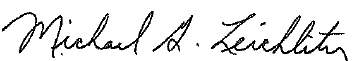 Michael G. Leichliter, Ed.D. 							Superintendant des Écoles